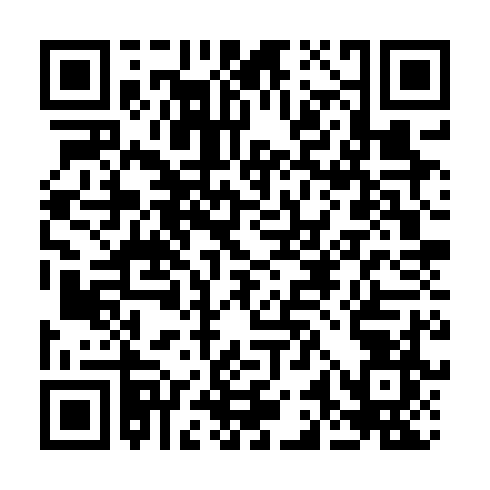 Ramadan times for Nukumanu Islands, Papua New GuineaMon 11 Mar 2024 - Wed 10 Apr 2024High Latitude Method: NonePrayer Calculation Method: Muslim World LeagueAsar Calculation Method: ShafiPrayer times provided by https://www.salahtimes.comDateDayFajrSuhurSunriseDhuhrAsrIftarMaghribIsha11Mon4:184:185:2811:322:345:365:366:4212Tue4:184:185:2711:322:355:365:366:4113Wed4:184:185:2711:322:355:365:366:4114Thu4:184:185:2711:312:365:355:356:4015Fri4:184:185:2711:312:365:355:356:4016Sat4:184:185:2711:312:365:345:346:3917Sun4:184:185:2711:302:375:345:346:3918Mon4:184:185:2711:302:375:345:346:3919Tue4:174:175:2611:302:375:335:336:3820Wed4:174:175:2611:302:385:335:336:3821Thu4:174:175:2611:292:385:325:326:3722Fri4:174:175:2611:292:385:325:326:3723Sat4:174:175:2611:292:385:315:316:3624Sun4:174:175:2611:282:395:315:316:3625Mon4:164:165:2511:282:395:315:316:3626Tue4:164:165:2511:282:395:305:306:3527Wed4:164:165:2511:272:395:305:306:3528Thu4:164:165:2511:272:395:295:296:3429Fri4:164:165:2511:272:395:295:296:3430Sat4:154:155:2411:272:405:295:296:3331Sun4:154:155:2411:262:405:285:286:331Mon4:154:155:2411:262:405:285:286:332Tue4:154:155:2411:262:405:275:276:323Wed4:154:155:2411:252:405:275:276:324Thu4:144:145:2411:252:405:265:266:325Fri4:144:145:2311:252:405:265:266:316Sat4:144:145:2311:242:405:265:266:317Sun4:144:145:2311:242:405:255:256:318Mon4:144:145:2311:242:405:255:256:309Tue4:134:135:2311:242:405:245:246:3010Wed4:134:135:2311:232:415:245:246:30